„Pempininkų“ komanda        Andrius Marcinkevičius           Artūras Montrimas             Aleksandras Ivanauskas              Darius Galminas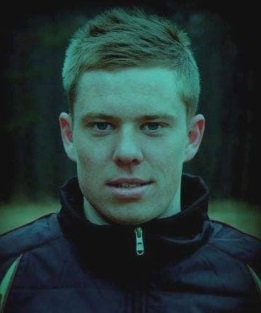 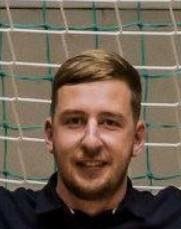 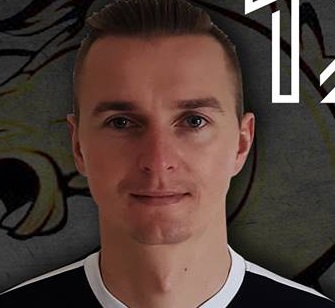 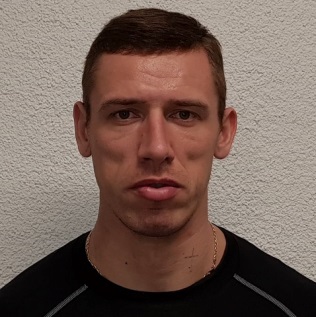              Andrius Butkus                          David Afonso                    Donatas Ivanauskas                 Edgaras Gudauskas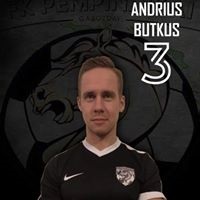 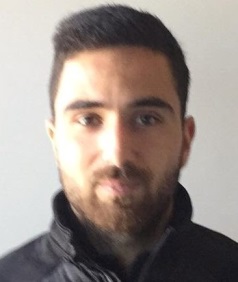 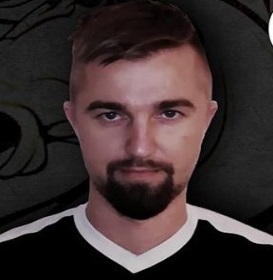 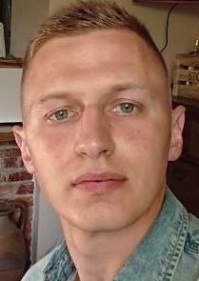              Donatas Norvilas                   Gvidas Gnedojus                 Laurynas Gedmintas                     Ignas Montrimas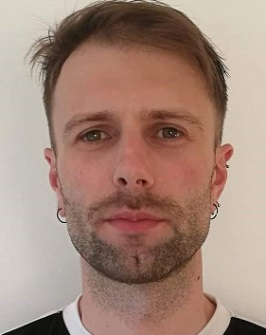 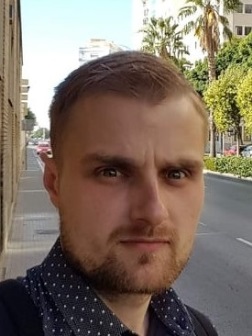 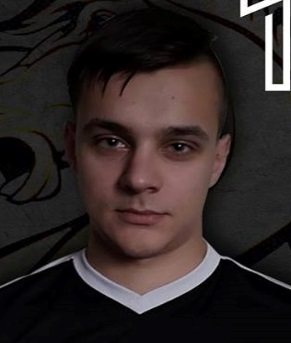 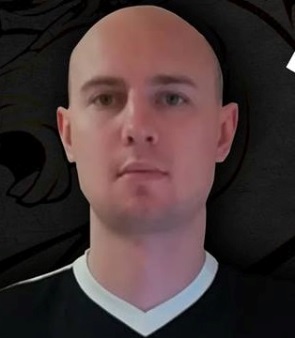           Mantas Gudauskas                   Mantas Galminas                     Mantas Lukas                               Mikas Kura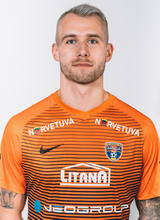 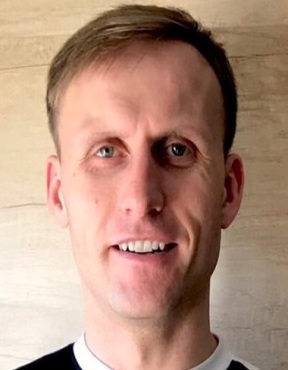 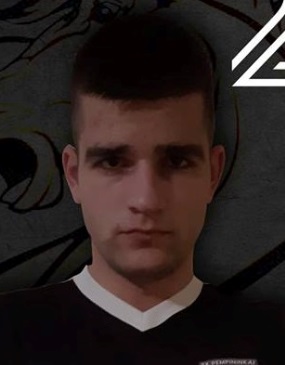 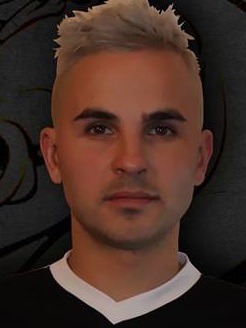          Mindaugas Bitinas                     Vaidas Žutautas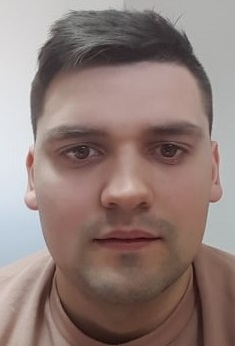 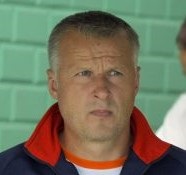 